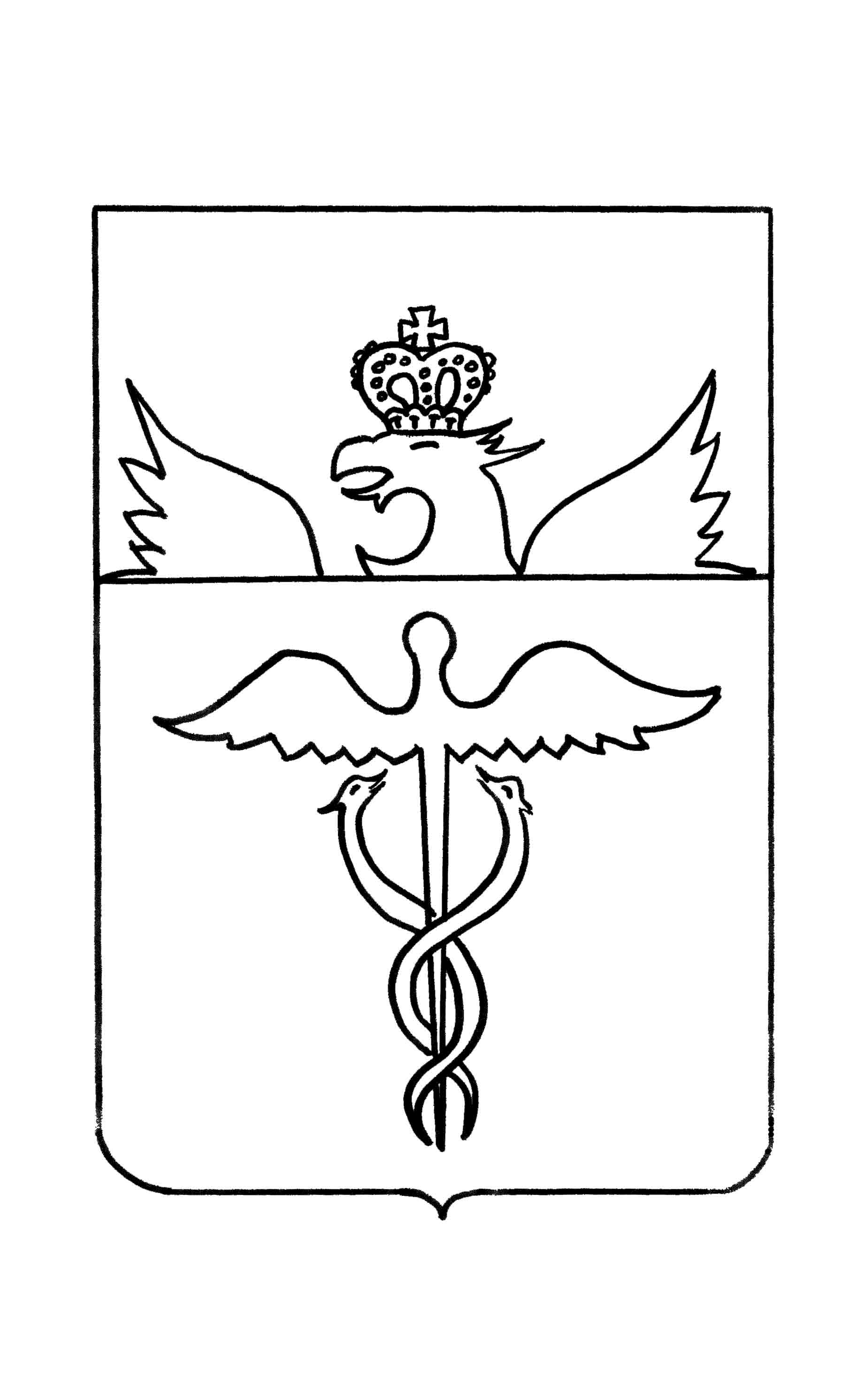 Совет народных депутатовГвазденского сельского  поселения Бутурлиновского муниципального районаВоронежской областиРЕШЕНИЕот  10.02.2021 г.       № 157 с. ГваздаО внесении изменений в решение Совета народных депутатов Гвазденского  сельского поселения от 06.02.2014 г. № 178 «Об утверждении Порядка управления и распоряжения имуществом, находящимся в муниципальной собственности Гвазденского  сельского поселения Бутурлиновского муниципального района Воронежской области»В соответствии с Гражданским кодексом Российской Федерации, Федеральным законом от 06.10.2003 г. № 131-ФЗ «Об общих принципах организации местного самоуправления в Российской Федерации», рассмотрев протест прокуратуры от 22.01.2021 г. № 2-1-2021/191, в целях приведения в соответствия правовых актов Гвазденского  сельского поселения в соответствие с действующим законодательством,  Совет народных депутатов Гвазденского  сельского поселения Бутурлиновского муниципального района Р Е Ш И Л :1. Внести в решение Совета народных депутатов Гвазденского  сельского поселения от 06.02.2014 г. № 178 «Об утверждении Порядка управления и распоряжения имуществом, находящимся в муниципальной собственности Гвазденского  сельского поселения Бутурлиновского муниципального района Воронежской области»следующие изменения:1.1. Пункт 5.3. изложить в следующей редакции»:«5.3. Планирование приватизации муниципального имущества.Программа (план) приватизации разрабатывается администрацией Гвазденского  сельского поселения в соответствии с программами, определенными органами местного самоуправления Гвазденского  сельского поселения, пунктами 5 и 6 Правил разработки прогнозных планов (программ) приватизации государственного и муниципального имущества, утвержденных Постановлением Правительства Российской Федерации от 26 декабря 2005 г. N 806, и вносится на рассмотрение Совета народных депутатов Гвазденского сельского поселения.Муниципальные унитарные предприятия, муниципальные учреждения, открытые акционерные общества, акции которых находятся в собственности Гвазденского  сельского поселения Бутурлиновского муниципального района, иные юридические лица и физические лица вправе направлять в администрацию Гвазденского  сельского поселения Бутурлиновского муниципального районасвои предложения о приватизации имущества, находящегося в собственности Гвазденского  сельского поселения Бутурлиновского муниципального района, в очередном финансовом году.Прогнозный план приватизации утверждается Советом народных депутатов Гвазденского  сельского поселения не позднее 10 рабочих дней до начала планового периода и размещается течение 15 дней со дня утверждения на официальном сайте в информационно-телекоммуникационной сети "Интернет" в соответствии с требованиями, установленными Федеральным законом «О приватизации государственного и муниципального имущества».Информационное сообщение о продаже муниципального имущества подлежит опубликованию в официальном печатном издании, а также размещению на официальном сайте в сети «Интернет», сайте продавца муниципального имущества в сети «Интернет», официальном сайте Российской Федерации в сети «Интернет» для размещения информации о проведении торгов не менее чем за тридцать дней до дня осуществления продажи указанного имущества, если иное не предусмотрено Федеральным законом от 21.12.2001 № 178-ФЗ «О приватизации государственного и муниципального имущества».Информационное сообщение о продаже муниципального имущества, подлежащее опубликованию в официальном печатном издании, размещаемое на сайтах в сети «Интернет» должно содержать сведения, предусмотренные в ч. 3 - 5 ст. 15 Федерального закона от 21.12.2001 № 178-ФЗ «О приватизации государственного и муниципального имущества».Информация о результатах сделок приватизации муниципального имущества подлежит опубликованию в официальном печатном издании, размещению на сайтах в сети «Интернет» в течение тридцати дней со дня совершения указанных сделок.».        2. Опубликовать настоящее решение в официальном периодическом печатном издании «Вестник» нормативно-правовых актов Гвазденского сельского поселения Бутурлиновского муниципального района Воронежской области и  разместить в сети «Интернет»  на официальном сайте органов местного самоуправления Гвазденского сельского поселения  Бутурлиновского муниципального района Воронежской области.       3. Контроль за исполнением настоящего решения оставляю за собой. Глава Гвазденского сельскогопоселения								Л.М. Богданова